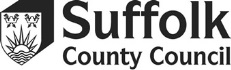 What does your child need to learn about sex? A checklist for parents and carers’This form has been given to you to complete on behalf of your child to help us determine which areas of sex and relationships education would be beneficial to them. Please tick any boxes that you feel would be important to cover and then prioritise those topics into the top 3 areas you would like to work on first. 	Personal hygiene	Making choices	Appropriate behaviour e.g. how to greet people	Understanding the difference between public and private	Learning to say ‘no’	Rejecting unwanted approaches	Recognising and naming feelings	Names of body parts	Differences between male and female bodies	Learning about periods and sanitary pads	Learning about wet dreams	Learning about masturbation	How the body works (sexually)	Learning about relationships	Sexual activity	Contraception	Sexually transmitted infections	Dealing with prejudice	Other (please state ………………………………………………………………………..)Name of Young Person: 						DOB: Name of person completing this form: 		 Relationship to young person:					Date completed: